Дистанционный урок МДК 01.02 «Технология производства сварных конструкций» (20.05.2020г.) группа № 16 «А»(согласно КТП на 1-2 полугодие 2019-2020г) тема: «Сварные детали и узлы автомобилей»В процессе занятия обучающиеся должны:1. Изучить теорию, записать в конспект основные моменты, термины и понятия.2. Вопросы для самоконтроля.3. Выполнить домашнее задание.Лекция:Типовые узлы автомобиляОснование (пол) кузова легкового автомобиля. Конструкция этого узла зависит от класса автомобиля и его общей конструкции. Он наиболее сложен в автомобилях с несущим кузовом, основание которого заменяет раму и воспринимает вместе с кузовом значительные. силовые нагрузки. Большинство малолитражных автомобилей и автомобилей среднего класса в европейских странах изготовляют с несущим кузовом. Некоторые модели легковых автомобилей больших размеров имеют такую же конструкцию основания кузова. Это позволяет снизить центр тяжести автомобиля, уменьшить его высоту и достичь некоторого уменьшения массы, однако при этом усложняется конструкция, увеличивается объем сварки и требуется усиленная антикоррозионная защита. Более простую конструкцию имеет основание кузова в рамных автомобилях. Панель кузова несущей конструкции — крупногабаритная штампованная заготовка из низкоуглеродистой стали толщиной 1—1,3 мм. По периметру пола, кроме передней части, выштампован П-образный профиль, который после сварки с наружными деталями аналогичной формы образует закрытые прямоугольные формы, продольные и поперечные элементы, заменяющие лонжерон и поперечины рамы. Вдоль средней части пола выштампован туннель для карданного вала, создающий дополнительную жесткость.Панель пола кузова автомобиля, имеющую большие размеры, иногда изготовляют составной. Это уменьшает размеры оборудования для штамповки и сварки. К передней части панели крепят подмоторную раму с поперечинами, брызговики. На раме устанавливают двигатель и переднюю подвеску. Подмоторную раму соединяют с полом болтами или дуговой сваркой.Пол автомобиля сваривают в основном точечной сваркой и частично дуговой. На автомобилях с несущим кузовом на пол приходится 20—25% объема точечной сварки кузова. Сварные соединения этого узла воспринимают значительные силовые нагрузки, поэтому требования к их прочности повышенные. Узел не имеет крупных лицевых поверхностей, и к сварным соединениям не предъявляется особых требований по их внешнему виду.Для сварки этого изделия применяют различные варианты технологии. Наиболее трудоемкий вариант — сварка подвесными точечными машинами. При массовом производстве по замкнутому пути передвигают несколько сварочных приспособлений, на которых расположены свариваемые изделия в зафиксированном и зажатом состоянии. Сварщики находятся вдоль этой линии и, работая клещами подвесных машин, оснащенных специальными оснастками, выполняют определенные операции. Производительность линий достигает 30 полов в час. Реальный путь снижения трудоемкости такой технологии — применение роботов для перемещения клещей подвесных точечных машин.При небольшом выпуске изделий их сваривают на рычажных машинах распорными пистолетами. Комплект свариваемых узлов и деталей, предварительно собранных и сваренных, укладывают на стол машины с расположенными на нем токоподводами и фиксаторами. Детали зажимаются пневматическими зажимами, и стол поднимается в рабочее положение. Сварка производится одновременно несколькими распорными пистолетами, передвигаемыми сварщиком. Эти пистолеты не связаны вторичным кабелем и поэтому работать ими легче. Изделие окончательно доваривают на подвесных точечных машинах. В заключение следует обычно дуговая сварка в среде С02. Эту операцию выполняют на поворотном кондукторе с пневматическими зажимами.Наиболее современная технология сварки основания кузова на многоэлектродных машинах, объединенных в единую автоматическую или механизированную линию.Основание кузова автомобиля состоит из переднего и заднего пола, щитка передка, передних брызговиков, лонжеронов и других деталей. Общее число деталей, входящих в изделие, около 200 наименований общей массой 155 кг. Размеры изделия 4500x1540 мм.Общий объем сварки на изделие 1200 точек и 1200 мм швов, свариваемых дуговой сваркой. Передний и задний полы предварительно сваривают на многоэлектродной машине и подвесных точечных машинах в 52 точках и подают на автоматическую линию.Автоматическая линия (рис.1) состоит из семи многоэлектродных четырехколонных прессов, загрузочных и поворотных приспособлений, соединенных между собой транспортным конвейером для передачи изделия с одной позиции на другую,- Всего линия включает 13 отдельных позиций. Изделие на линии сваривается в 865 точках, для чего на всех многоэлектродных машинах установлено 126 сварочных трансформаторов. Закладка большинства изделий в линию производится вручную, для чего линию обслуживают 14 производственных рабочих. Операции закладки изделий частично механизированы. В конце линии после съема основания производится его доварка четырьмя подвесными точечными машинами. Производительность линии до 40 изделий в час.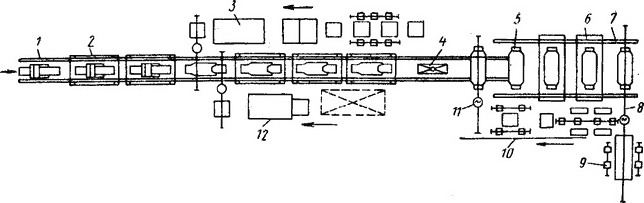 Рис. 1. Автоматическая линия сварки основания кузова автомобиля 
1 — транспортное устройство линии для продольной подачи пола; 2 — многоэлектродные машины; 3 — участки сборки и сварки заднего пола; 4 — восьмая позиция линии для поворота пола на 90°; 5 — десятая позиция линии для точечной прихватки; 6 — многоэлектродные машины; 7 — транспортное устройство линии для поперечной подачи пола; 8 — монорельс с электроталью для съема изделия с линии; 9 — участок исправления дефектов точечной сварки и окончательной сварки изделия; 10 — участок сборки и сварки передней части пола; 11 — электроталь; 12 — участок сборки и сварки переднего полаВопросы для самоконтроля:Из чего состоит панель кузова несущей конструкции?Каким видом сварки сваривают пол автомобиля?Из чего состоит основание кузова автомобиля?Из чего состоит автоматическая линия?Выдача домашнего задания:  1. Чем определяются свойства сварного соединения?- Свойствами металла шва, линии сплавления с основным металлом и зоны термического влияния- Техническими характеристиками использованных электродов- Свойствами металла линии сплавления и зоны термического влияния2. С какой целью выполняют разрезку кромок?- Для экономии металла- Для более удобного проведения сварочных работ- Для обеспечения провара на всю глубину3. Исправление сквозных дефектов сварных соединений трубопроводной арматуры проводят путем разрезки кромок. Укажите допустимые углы раскрытия кромок.- 65-75 градусов- 15-20 градусов- 30-45 градусов4. Расшифруйте смысл маркировки электродов: буква «Э» и следующее за ней цифровое значение.- Тип электрода и допустимое количество часов использования- Тип электрода и гарантируемый предел прочности наплавленного металла в расчете на кгс/мм2- Марку электрода и серийный номер, присвоенный заводом-производителем5. Какой должна быть характеристика источников питания для ручной дуговой сварки или наплавки покрытыми электродами?- Переменной- Крутопадающей или жесткой (в комбинации с балластными реостатами)- Восходяще-контролируемой6. В каком порядке проводится аттестация сварщиков?- По решению аттестационной комиссии- Сначала теоретическая часть экзамена, а затем практическая- Сначала практическая часть экзамена, затем теоретическая7. Укажите верную маркировку, которая бы указывала на толщину покрытия в обозначении электрода.- Тонкое покрытие - М, среднее покрытие - С, толстое покрытие - Д, особо толстое покрытие - Г- Без покрытия - ТО, среднее покрытие - СР, толстое покрытие - ТЛ, особо толстое покрытие - ОТЛ- Без покрытия - БП, тонкое покрытие - Т, среднее покрытие - С, толстое покрытие - ТТ, особо толстое покрытие – ТТТ8. При выполнении ручной дуговой сварки непровары возникают из-за:- Высокой скорости выполнения работ, недостаточной силы сварочного тока- Малой скорости выполнения работ, чрезмерно большой силы сварочного тока- Неправильного подбора электродов, чрезмерно большой силы сварочного тока9. Дайте определение понятию «электрошлаковая сварка».- Сварка электротоком, при которой побочным продуктов плавления металла является слой флюса, подлежащий вторичному использованию при электродуговой сварке- Сварка плавлением, при которой для нагрева используют тепло, выделяемое при прохождении электротока через массы расплавленного шлака- Сварка плавлением, при которой используются ленточные электроды и слой шлака в качестве охлаждающей среды10. Остаточные сварочные деформации – это:- Деформации, которые связаны с дефектами электродов- Деформации, которые остаются после завершения сварки и полного остывания изделия- Деформации, образовавшиеся после воздействия краткосрочной механической нагрузки на сварное соединениеЛитература:Галушкина В.Н. Технология производства сварных конструкций: учебник для нач. проф. Образования / В.Н. Галушкина-4-е изд., стер. -М.: Издательский центр «Академия», 2013. -192с.Овчинников В.В. Технология ручной дуговой и плазменной сварки и резки металлов: Овчинников В.В.-3-е изд., Издательский центр «Академия», 2013. -240стр.Маслов В.И. Сварочные работы: Маслов В.И.-9-е изд., перераб. И доп.-М: Издательский центр «Академия», 2012. -288с.Овчинников В.В. Современные виды сварки: Овчинников В.В.-3-е изд., стер. –М; Издательский центр «Академия», 2013. -208стр.Овчинников В.В. Сварка и резка деталей из различных сталей, цветных металлов и их сплавов, чугунов во всех пространственных положениях: учебник для студ. учреждений сред. проф. образования. – М. Издат. Центр «Академия», 2013. – 304с.